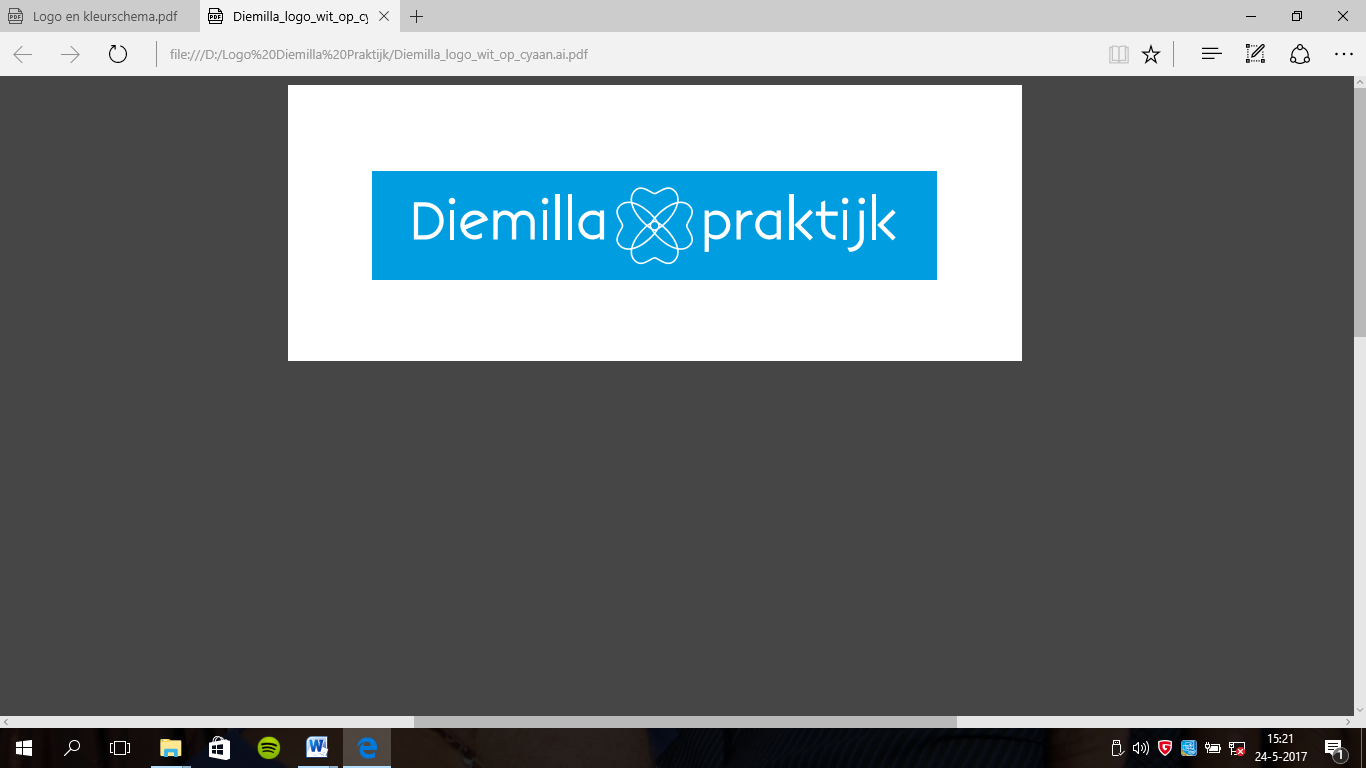 Algemene voorwaarden en huisregels van Diemilla Praktijk.Cursisten worden geacht deze algemene bepalingen voor ondertekening te hebben doorgelezen en verklaren middels ondertekening van dit contract deze bepalingen, het reglement en hetgeen daaraan verbonden is zonder voorbehoud te aanvaarden. De directie is gerechtigd, indien daartoe uit managementoverwegingen de noodzaak bestaat, de toepasselijkheid van de voorwaarden en de algemene bepalingen te wijzigen. Diemilla Praktijk verleent  geen diensten aan concullega’s.HygiëneHet dragen van schoeisel in de praktijk is niet toegestaan.Kom met schone kleding en op schone voeten.In het kader van de hygiëne adviseren wij iedereen een eigen yogamat aan te schaffen welke verkrijgbaar is bij Diemilla Praktijk. Wanneer u niet over een eigen yogamat beschikt dient u zorg te dragen voor een groot badlaken om de yogamat te beschermen, tevens een handdoek voor het beschermen van het hoofdkussen bij ontspanning.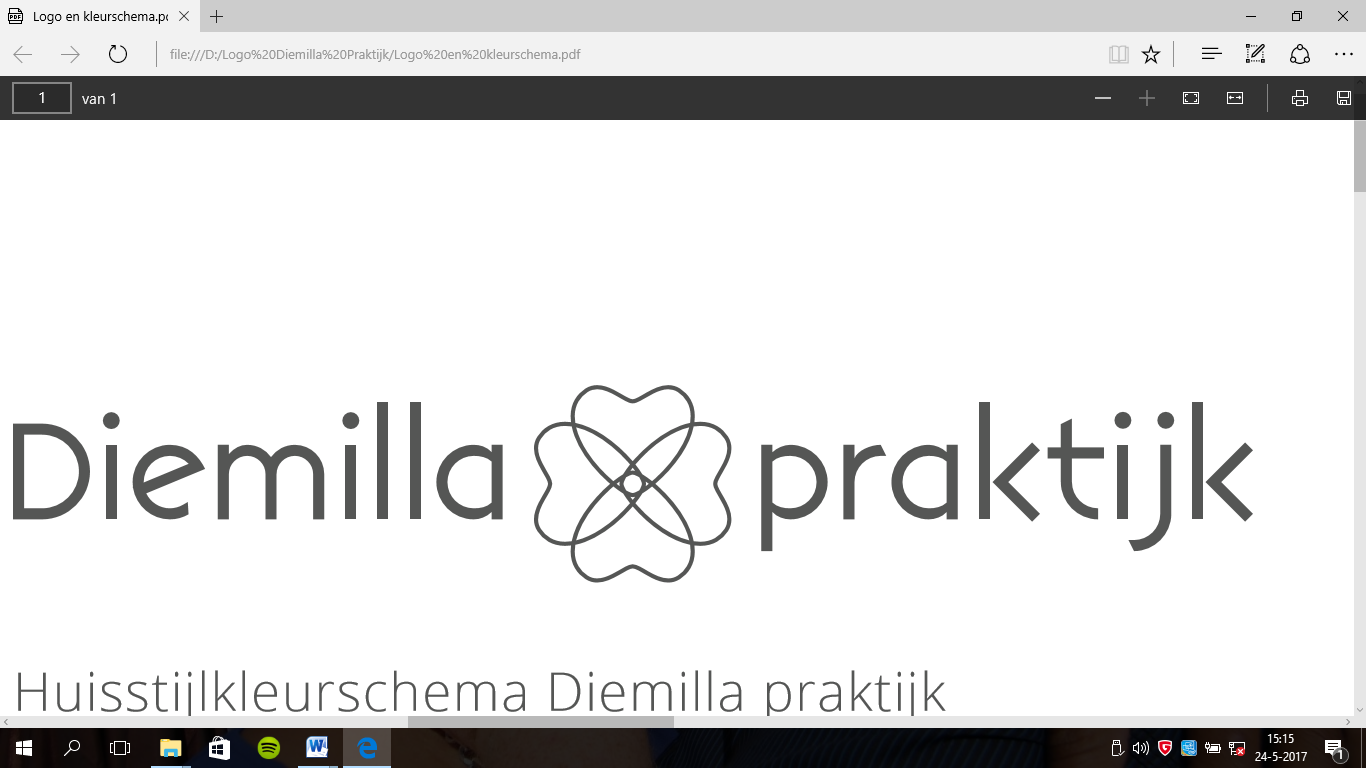 In verband met eventuele allergieën of gevoeligheid voor sterke geuren van medecursisten draagt de deelnemer zo weinig mogelijk of helemaal geen parfum.Het is niet toegestaan om vlak voor of tijdens de lessen gebruik te maken van hand- en of voetencreme om uitglijden te voorkomen.SfeerVoor velen is het beoefenen van yoga een manier om te ontspannen of naar binnen te keren. Wij willen u dan ook vragen om dit te respecteren. Het gebruik van mobiele telefoon is tijdens de les niet toegestaan.Lidmaatschap en kostenBij inschrijving is een éénmalig bedrag van € 10,- administratiekosten verschuldigd hetgeen verrekend wordt op de eerste factuur.De kosten van alle soorten yoga worden per kwartaal betaald. Bij aanvang van een cursus binnen het kwartaal zullen de resterende lessen binnen het kwartaal in rekening gebracht worden.Elke cursist betaalt het lesgeld behorend bij het type cursus die wordt beoefend.Betaling geschiedt door middel van automatisch incasso bij aanvang van het kwartaal, 5 werkdagen voorafgaand aan incasso wordt per email de factuur verzonden.U betaalt door compensatiekorting slechts 12 lessen binnen één kwartaal. De compensatiekorting is bedoeld voor als de praktijk wegens omstandigheden gesloten is. Het kan dus voorkomen dat in een kwartaal gewoon 13 lessen worden gegeven en in een volgend kwartaal 11 lessen door bijvoorbeeld feestdagen.In het derde kwartaal is Diemilla Praktijk ivm de schoolvakantie enkele weken gesloten. In dit kwartaal worden 7 lessen in rekening gebracht.Bij geen of niet tijdige betaling is de docente gerechtigd de cliënt de deelname te ontzeggen.Een proefles wordt los betaald.Uitzondering met betrekking tot betaling van zwangerschapsyoga; Zwangere deelnemers dienen de zwangerschapsyoga binnen twee weken na factuurdatum te voldoen. Compensatiekorting is hier niet van toepassing. Bij inschrijving is wel het éénmalige bedrag van € 10,- administratiekosten verschuldigd.Diemilla Praktijk behoudt zich het recht lessen door omstandigheden of feestdagen te laten vervallen. Dit zal slechts bij hoge uitzondering gebeuren.Inhalen van lessenZoals altijd is het mogelijk om gemiste lessen in te halen binnen één maand. In verband met de grootte van de groepen en het toenemend aantal cursisten is hier een aantal voorwaarden aan verbonden.Cursisten die altijd het betreffende lesuur volgen hebben voorrang op een plaats in deze les.Wanneer er bij Diemilla Praktijk een proefles is aangevraagd heeft deze persoon voorrang op een plaats in de les boven een cursist die wil inhalen.U kunt vooraf informeren of er plaats is in een les, wij kunnen dit echter niet garanderen. Het kan dus voorkomen dat wanneer de les vol is waarin u uw gemiste les wilt inhalen, u helaas onverrichter zaken naar huis moet.In overleg mogen yogalessen ingehaald worden tijdens lessen met een andere yogavorm met uitzondering van Swingyoga.Opzeggen van lidmaatschap	Het recht van opzegging is wederzijds.Het opzeggen kan alleen schriftelijk voor de 1e van de maand met een opzegtermijn van 30 dagen. Adres: Diemilla Praktijk t.a.v. Khadija Stubbe, Slootweg 4 2871RP  te Schoonhoven.Restitutie van de lidmaatschapskosten is niet mogelijk.AansprakelijkheidHet deelnemen aan de lessen van Diemilla Praktijk is geheel voor eigen risico.Diemilla Praktijk is niet verantwoordelijk voor schade en/of verlies van eigendommen van de deelnemer, noch voor enige vorm van lichamelijk letsel voor, tijdens of na een les.Diemilla Praktijk sluit iedere verantwoordelijkheid van haar uit voor persoonlijke schade of overlijden van een lid tijdens het verblijf op de accommodatie.De deelnemer die onder medische behandeling is wegens lichamelijke en/of geestelijke klachten of medicijnen gebruikt, die invloed kunnen hebben op de lessen dient dit te melden op dit inschrijfformulier.  Ook wanneer de deelnemer in verwachting is dient deze dit bij de docente kenbaar te maken.  Wij verzoeken u bij twijfel altijd uw arts te raadplegen en deze om advies te vragen over of u aan de yoga mag mee doen.     Deze overeenkomst wordt aangegaan voor onbepaalde periode.Duidelijk en volledig invullen a.u.b.Diemilla Praktijk	Kievitsbloem 3B, 2871NR Schoonhoven		Tel: 0182-380200 / 06-22258647Voornaam:Achternaam:Adres en huisnr:Postcode en woonplaats:Telefoonnummer:Emailadres:Geboortedatum:Aanvangsdatum:Type yoga:O Hathayoga                                                     O Yin Yoga  O PoweryogaO Vinyasa Yoga                        O Zwangerschapsyoga     O Swing YogaO Yoga en Dans                       O Pilates                              O MeditatieAandoeningen/klachten:Datum:      -      - 20Handtekening: